Муниципальное бюджетное дошкольное образовательное учреждение –детский сад №100620041, г.Екатеринбург, ул. Уральская, 48А тел/факс: (343)341-63-60, e-mail: kgarden100@mail.ru                                                        ОГРН 1106670020600    ИНН/КПП 6670300106/667001001    ОКПО 67727906Конспект НОДЕкатерининское занятиеТема: Город Святой Екатерины.Подготовительная группа « Пчелки»Воспитатель:Касаткина Я.В.Декабрь, 2023г.Екатерининское занятие.Цель проведения «Екатерининского занятия» - познакомить детей с образом святой Екатерины-покровительницы города Екатеринбурга.Конспект занятия «Город святой Екатерины»Звучит песня о России. В. Ребята, о чем поется в песне? В. А что для нас значит Родина, Россия? (ответы детей) В. Родина – очень значимое слово. Родина есть у каждого человека. Это то место, где человек родился и живет. Наша Родина называется Россия. А еще у каждого человека, есть малая Родина. Как вы думаете, а это что такое? (ответы детей) В. Малая Родина, это тот город, в котором человек родился и живет. А как называется наш город? (Екатеринбург). Правильно, и сегодня мы с вами поговорим о нашей малой Родине, о Екатеринбурге, который является столицей Урала. В. А вы знаете как выглядит герб и флаг нашего города? (ответы детей) В. Давайте мы сейчас познакомимся с флагом и гербом нашего города Екатеринбург. (показ флага и герба г. Екатеринбурга) В. Что вы видите на флаге? (ответы детей)В. Изумрудная зелень — исторический территориальный цвет Урала. Рудокопная шахта и плавильная печь символизируют Екатеринбург как промышленно развитый город. Жёлтая полоса флага символизирует Уральские горы, соединившие Европу и Азию, их красоту, величие, богатство. Синяя полоса в нижней части флага — это река Исеть, соединяющая Европу и Азию, историю и современность. В. Теперь посмотрим герб Екатеринбурга. Что вы видите на нем? Щит герба разделён на две половины — изумрудно-зелёную и золотую. Разделение на два цвета указывает на границу между Европой и Азией. Верхняя (зелёная) часть щита напоминает крепость, которой Екатеринбург являлся в первые годы существования города, на ней изображены шахта в виде колодца и плавильная печь с красным огнём — эти символы появились на гербе Екатеринбурга ещё в 1783 году и символизируют горнодобывающую и металлургическую промышленность Урала. Волнообразный синий пояс символизирует реку Исеть. Фигуры — медведь, символизирующий европейскую часть России и соболь, символизирующий Сибирь — изображены с высунутыми языками и оскаленными зубами, потому что они охраняют город. Золотая лента в нижней части герба является признаком «столичности» Екатеринбурга. Что это значит, как вы думаете? (Екатеринбург называю столицей Свердловской области). 23 мая 2008 года в герб был внесён новый элемент — статусная корона в виде крепостной башни с пятью зубцами, что подчеркивает статусность города. В. Ребята, посмотрите на столах лежат пазлы из которых можно собрать герб Екатеринбурга, давайте попробуем это сделать. Разрезные картинки «Собираем герб Екатеринбурга» Урал — это край нескончаемых лесных просторов, полей, удивительных по красоте рек и озер. Какое дерево является символом нашей Родины? (берёза). Это очень красивое дерево, издревле почитаемое на Руси.Давайте вспомним хороводную песню «На Урале мы живем» и сами заведём хоровод (хоровод с пением). В самом центре Урала находится город, который славится своей совершенно неповторимой культурой и имеет удивительную историю. Одна его часть находится в Европе, а другая — в Азии. Это – столица Урала Екатеринбург. На Руси у каждого города был небесный покровитель и заступник. Покровителей городов просили о защите от стихийных бедствий и от вражеских набегов, о благополучии и процветании своего города. Небесные покровители – это святые люди, которые жили давно. Небесную покровительницу нашего города зовут Екатерина. Имя святой Екатерины почитается во всем христианском мире. Ее имя носят знаменитые институты Кембридж и Оксфорд, в честь нее назвали самую высокую гору в Египте. Ее считают своей небесной покровительницей сто городов земли, и самый большой из этих городов — Екатеринбург. Образ святой Екатерины чествуется во всем православном мире с особым благоговением и торжественностью. Отмечают день её памяти 7 декабря. В честь нее созидаются церкви, монастыри; многие женщины носят ее имя. Урал - земля горных мастеров и старателей. И здесь всегда особенно почитали святую Екатерину как покровительницу горного дела и ремёсел. В каждом доме, в каждой крестьянской избе была икона этой святой. Кроме того, святая Екатерина – небесная покровительница учения, знаний. Все, кто молитвенно обращаются к святой Екатерине, обретают и разум, и успех в учебе. Так что ребята обращайтесь к ней, просите её помощи, чтоб она даровала вам ум и терпение. Она была прекрасна и чиста как белый цветок. Давайте сейчас, в память о святой Екатерине, небесной покровительнице нашего города, сделаем красивую лилию, изготовление лилии из бумаги путем вырезания.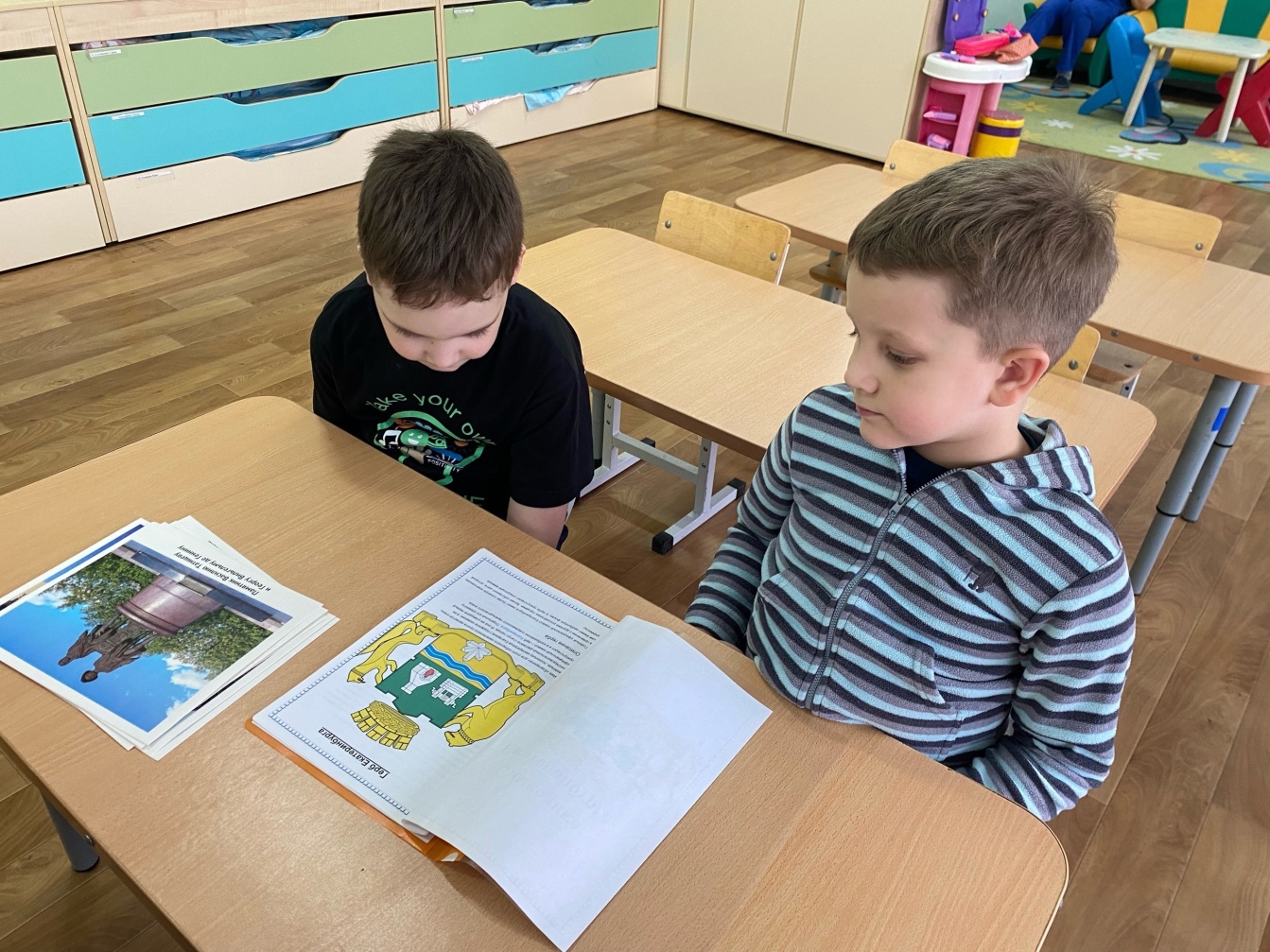 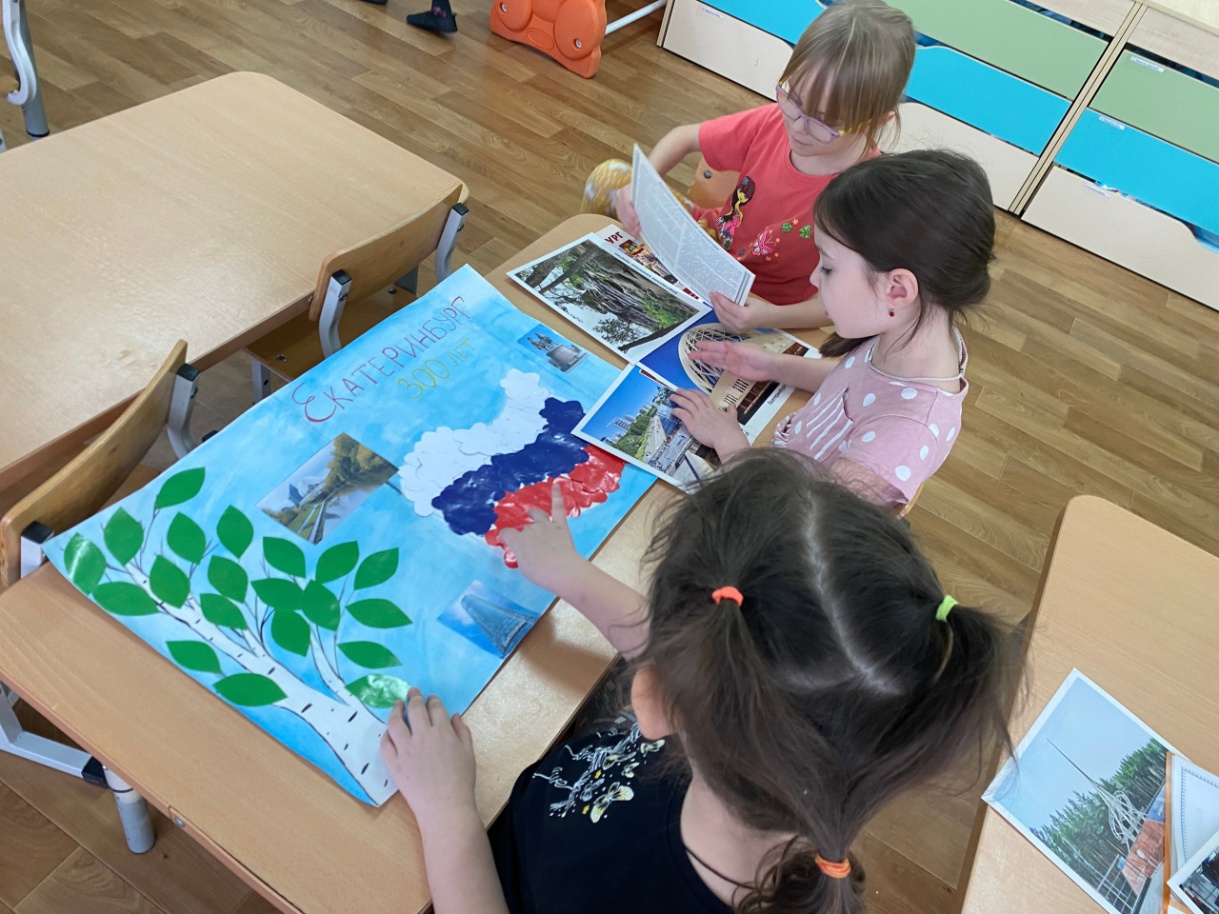 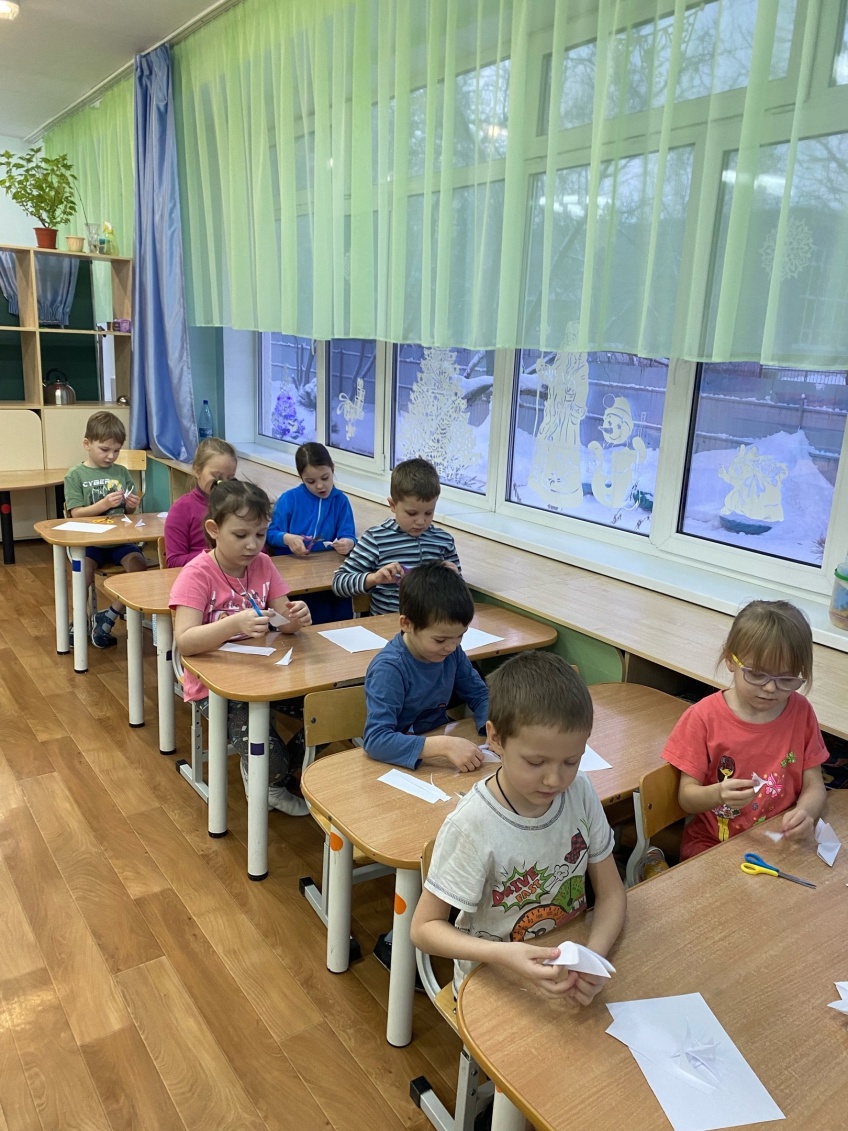 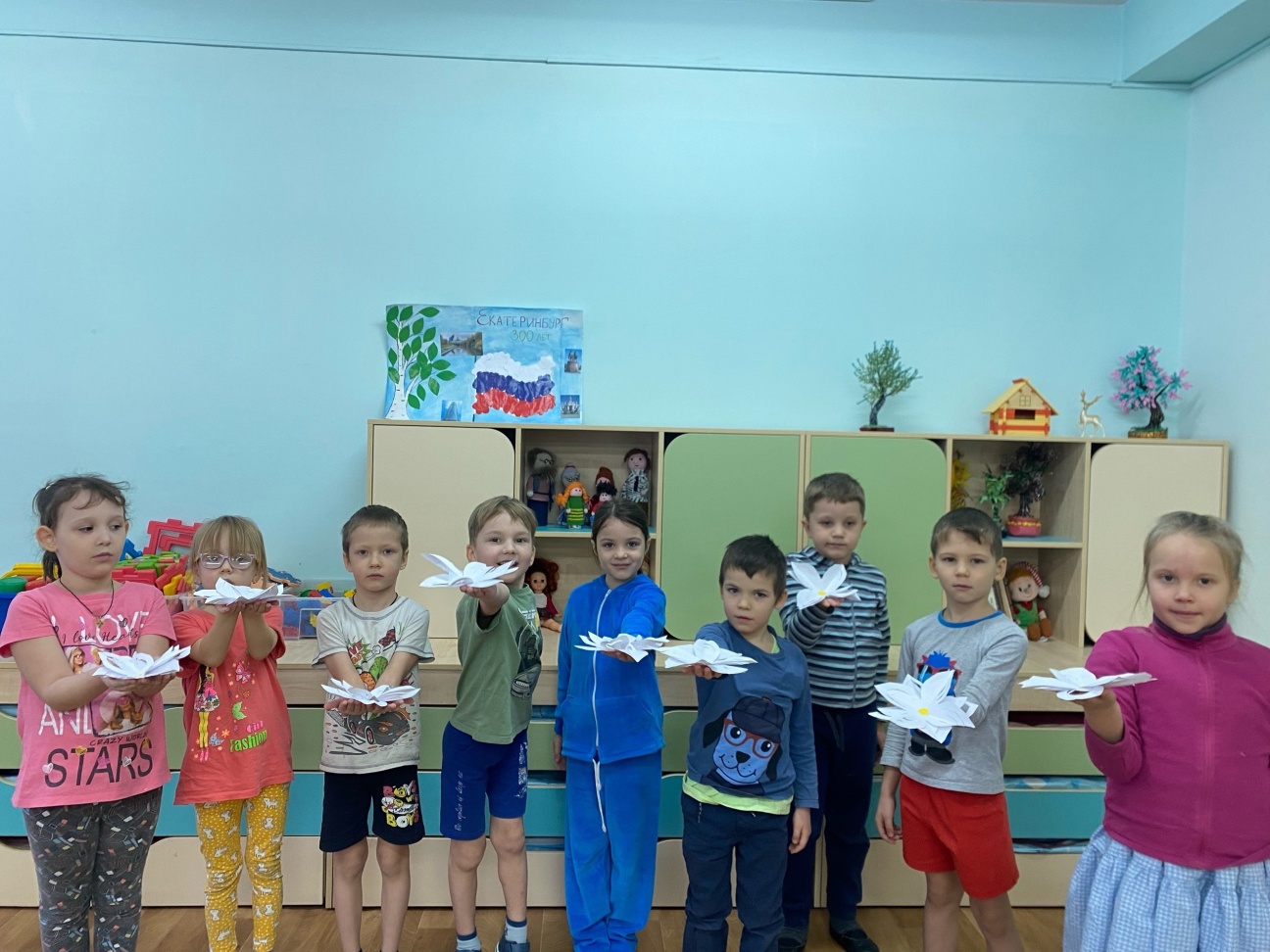 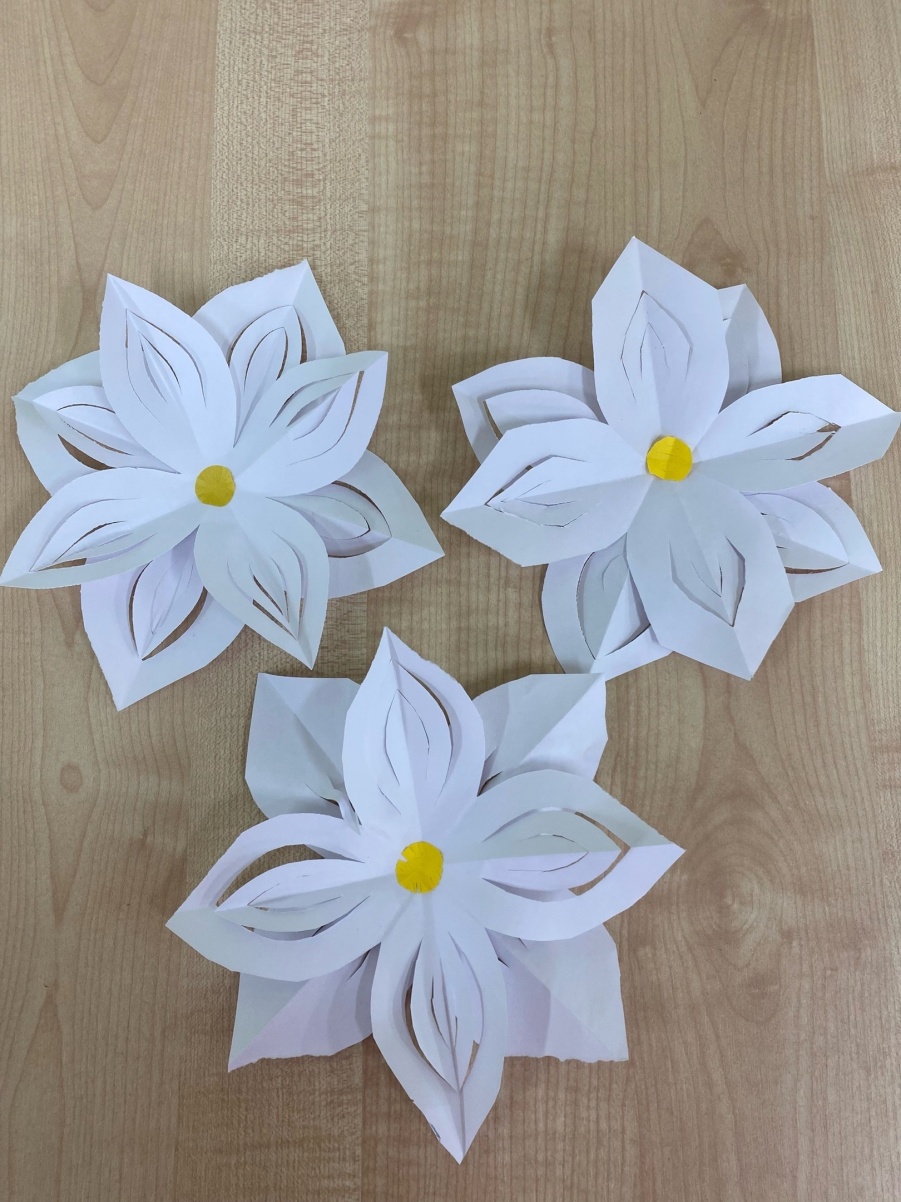 